Volunteer Center of Morgan County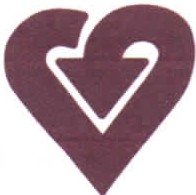 Kids Interested in Volunteer Service811 2nd Avenue SE, Suite 1Decatur, Alabama 35601       “The Heart of the Community”(256) 355-8628; Fax (256) 355-8726; www.vcomc.orgLast Name	First Name	Middle	Male   Female (Circle One)Home Address	City	State	Zip	Home Phone	Other/ Cell PhoneAge	Birth Date	Email AddressSchool Name	School Grade(as of September 1, 2023 )What school will you attend next year?How did you hear about us?  	Why do you want to volunteer?  	Hobbies, skills, special awards, and club memberships:	_Describe previous volunteer experiences: _ _  _  _  _  _  _  _  _  _  _  _  _  _  _  _  _  _  _  _  _  _  _  _I hereby give my consent for my child to participate in the Kids Interested in Volunteer Service Program:Signature of parent or guardian	DateFor office use only Interviewer's Comments:Interviewer's Initials		_	Date _ _   _   _Office Use Only1)  	2)  	3)  	Mother 's NameHome PhoneCell PhoneMother 's Place of EmploymentE-mailWork PhoneFather's NameHome PhoneCell PhoneFather's Place of EmploymentE-mailWork PhoneEmergency ContactRelationshipPhone